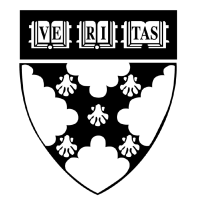 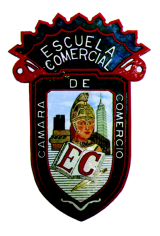 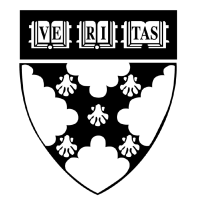 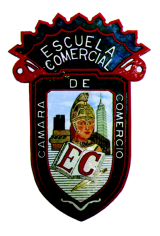 Tema:LibroActividad 1:1) Tecnología 3a    del libro pagina 75 y 76 para mañanaMateria: TecnologíaProfesor: Alejandra Vázquez